Predmet: Občianska náukaTrieda: VIII. AVyučujúca: PhDr. Erika BačováUsmernenie k domácej príprave žiakovMilí ôsmaci,prepíšte si do zošita dané učivo, ktoré som Vám opäť spracovala a naučte sa ho. Vypracujte k danému učivu pracovný list, ktorý som Vám pripravila.Pevne verím, že sa čoskoro stretneme zdraví a v lepšej epidemiologickej situácií. V prípade akýchkoľvek otázok ma kontaktujte emailom : (erikabacova@centrum.sk) 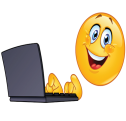           Rodinné právoSpôsobilosť na právne úkony získavate plnoletosťou	   dosiahnutím veku 18 rokov. Dovtedy majú právo vás vychovávať a zastupovať rodičia alebo zákonní zástupcovia. - starajú sa o vašu výchovu, výživu- zabezpečujú vám vaše základné potreby- starajú sa o vás, keď ste chorí- umožňujú vám vzdelávať sa- navštevovať krúžkyRodinné právo spadá do odvetvia súkromného práva. Základnou normou je Zákon o rodine. Ten upravuje:- podmienky vzniku a zániku manželstva - základné práva a povinnosti manželov- vzťahy medzi rodičmi a deťmiPodľa zákona o rodine 	   manželstvo môžu uzatvoriť muž a žena nad 18 rokov na základe dobrovoľného rozhodnutia. Spoločenská úloha manželstva 	    založenie rodiny a výchova detí.Narodením dieťaťa 	      vzniknú  rodičovské práva a povinností (obaja v rovnakej miere).Práva a povinnosti rodičovPatrí sem hlavne starostlivosť o- výchovu, zdravie, výživu a rozvoj dieťaťaRodičia majú voči vám vyživovaciu povinnosť, pokiaľ nebudete schopní živiť sa sami.- zastupovanie maloletého dieťaťa- spravovanie majetku dieťaťaPráva a povinnosti detíMaloleté dieťa má tiež svoje práva a povinnosti. Má právo na lásku od rodičov, ale jeho povinnosťou je v rámci svojich možností im pomáhať pri domácich prácach a plniť si svoje vzdelávacie povinnosti.Práva dieťaťa- právo na lásku, porozumenie, starostlivosť- vyjadriť názor vo veciach, ktoré sa ho týkajú- právo na zdravý duševný a telesný vývoj- právo byť vypočutéPovinnosti dieťaťa- rešpektovať a ctiť si svojich rodičov- učiť sa primerane svojim schopnostiam- pomáhať rodičom- vyvarovať sa spôsobu života, ktorý ohrozuje zdravieRozvodNiekedy sa stáva, že manželia si z rôznych príčin prestanú rozumieť a manželstvo už neplní svoju spoločenskú úlohu. Súd ho na návrh jedného z manželov môže rozviesť.Rozvod 	 zákonný spôsob zániku manželstvaSúd musí rozhodnúť o tom, ktorému z rodičov zverí dieťa (detí) do starostlivosti. 